【手数料をバーコード付き申請書で支払う場合】火薬庫設置等（新規）許可申請について１　火薬庫を設置するには都道府県知事の許可が必要です。火薬庫を設置しようとする者は、貯蔵する火薬類の区分ごとに定める火薬庫について、技術上の基準を満たしたうえで、火薬庫を設置しようとする１０日前までに都道府県知事の許可を受けなければなりません。また、既に設置されている火薬庫を移転する場合も、新たに火薬庫を設置するのと同様の手続きを行ってください２　火薬庫の種類３　手続きに必要な書類４　手数料（申請書に印刷されたバーコードで納付してください。）○手数料：1件につき73,000円○バーコード付き申請書の入手に当たっては、県ホームページ「火薬類関係の申請書様式」からダウンロードできます。○バーコードが印刷された申請書を次の県機関の支払場所（営業時間：平日午前９時～午後５時）に提示して現金、電子マネー、クレジットカードにより手数料を納付してください。　　　　鳥取県庁本庁舎　地下１階　売店（鳥取市東町一丁目２２０）　　　　中部総合事務所　別館１階　倉吉食品衛生協会（倉吉市東巌城町２）　　　　西部総合事務所　本館３階　米子食品衛生協会（米子市糀町一丁目１６０）　○納付後に受け取った「控１」の印字があるレシート（例１）を申請書の裏面に貼り付けてください。　　（レジ故障時は、納付後に受け取った「県提出用」の印字及び領収印がある領収証書（例２）を貼り付け）<例１>　　　　　　　　　　　　　<例２>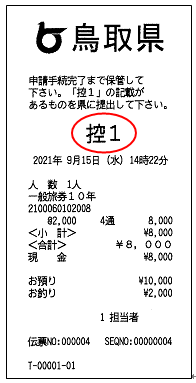 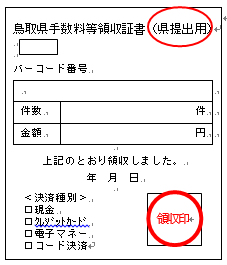 ５　申請の方法申請に必要な書類を、次の申請先に郵送し、又は持参してください。様式第７（規則第１３条関係）火薬庫設置等許可申請書年　　月　　日　　鳥　取　県　知　事　様（代表者）氏名　別紙添付書類　火薬庫工事設計明細書　備考　１　この用紙の大きさは、日本産業規格Ａ４とする。　　　　２　×印の欄は、記載しないこと。        ３　移転または変更の場合には、新旧を併記すること。　　　　４　２級火薬庫にあつては、備考の欄にその使用期間を記載すること。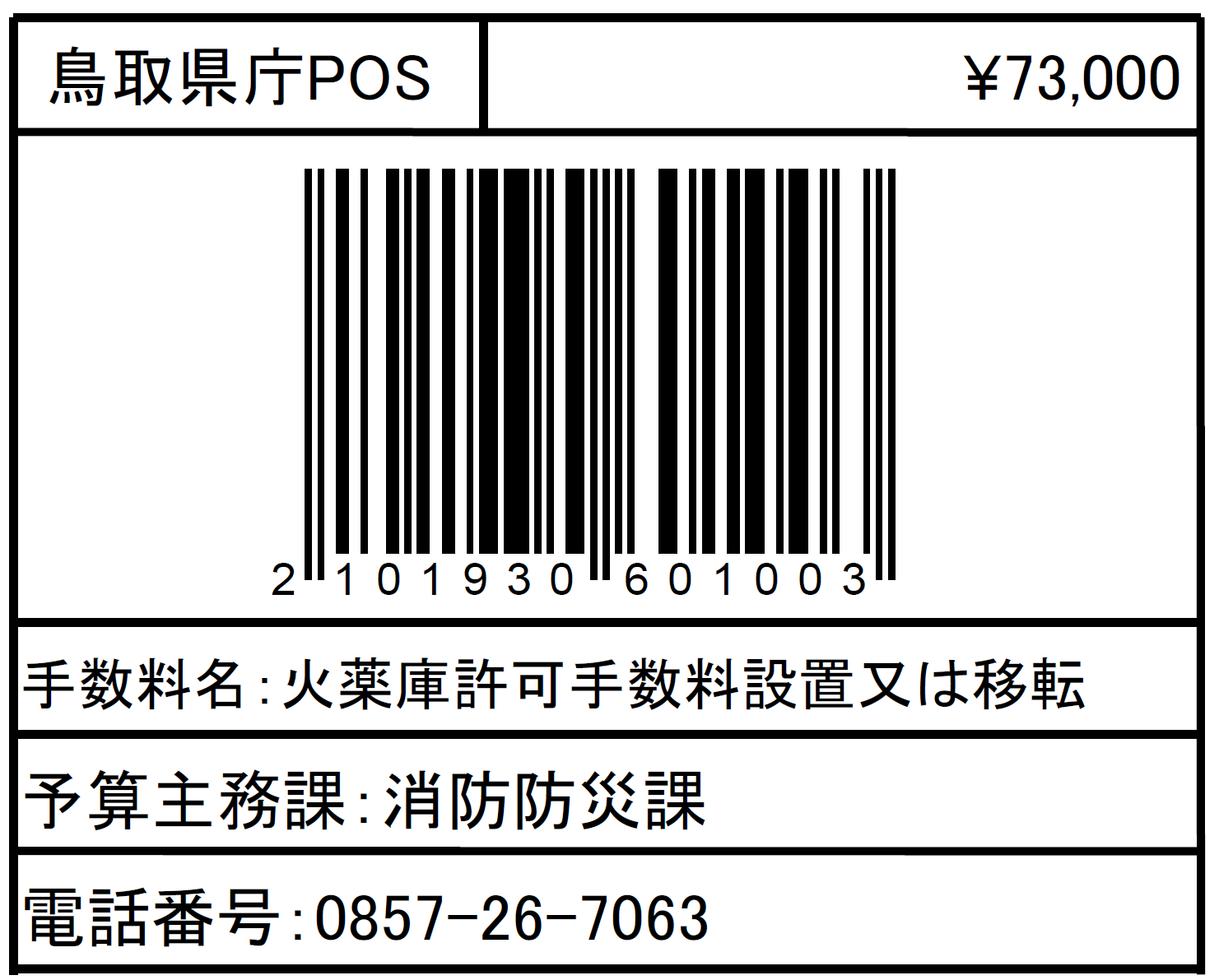 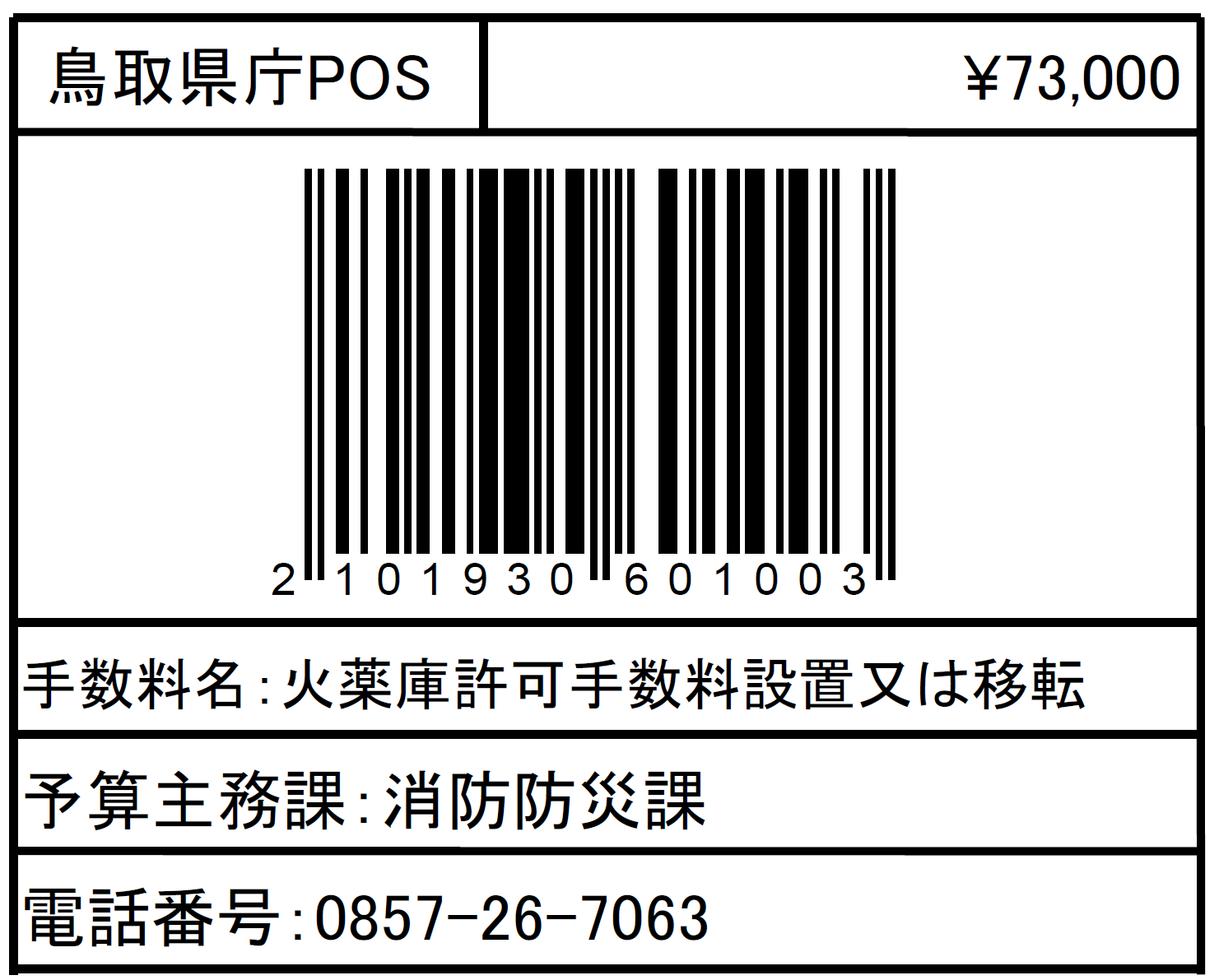 貯蔵火薬類の区分火薬庫火薬（信号焔管、信号火せん及び煙火の原料用火薬を除く。）、爆薬（信号焔管、信号火せん及び煙火の原料用爆薬を除く。）、実包、空包、コンクリート破砕器、導爆線、電気導火線、導火線、導火管及び制御発破用コード一級火薬庫火薬（信号焔管、信号火せん及び煙火の原料用火薬を除く。）、爆薬（信号焔管、信号火せん及び煙火の原料用爆薬を除く。）、建設用びょう打ち銃用空包、コンクリート破砕器、導爆線、電気導火線、導火線、導火管及び制御発破用コード二級火薬庫火薬（信号焔管、信号火せん及び煙火の原料用火薬を除く。）、爆薬（信号焔管、信号火せん及び煙火の原料用爆薬を除く。）及び火工品（信号焔管、信号火せん及び煙火を除く。）三級火薬庫無煙火薬水蓄火薬庫実包及び空包実包火薬庫火工品（信号焔管、信号火せん及び煙火を除く。）一級火薬庫工業雷管、電気雷管、建設用びょう打ち銃用空包、コンクリート破砕器、導爆線、導火線、電気導火線、導火管、導火管付き雷管その他火工品であって経済産業大臣が告示で定めるもの二級火薬庫トリニトロトルエン、トリメチレントリニトロアミン及びこれらの混合物並びにこれらを主とする爆薬水蓄火薬庫信号焔管及び信号火せん一級火薬庫信号焔管及び信号火せん三級火薬庫煙火並びに煙火の原料用火薬及び爆薬一級火薬庫信号焔管、信号火せん、煙火、コンクリート破砕器、電気導火線及び導火線並びに信号焔管、信号火せん及び煙火の原料用火薬及び爆薬煙火火薬庫がん具煙火（爆発音を出すことを主とするものを除く。）がん具煙火貯蔵庫導火線、電気導火線及び導火管導火線庫書類部数備考火薬庫設置等許可申請書（様式第７）1控えが必要な時は、副本とともに２部提出すること。手数料の支払後に受け取った「控１」の印字があるレシート1支払場所で受け取った「控１」のレシートを申請書の裏側に貼り付ける。（詳細は下記４を参照）火薬庫工事設計明細書1火薬庫の位置及び付近の状況図1一級火薬庫及び二級火薬庫については、火薬庫から半径600ｍ以内の保安物件について、三級火薬庫については、火薬庫から半径100ｍ以内の保安物件について、それぞれ距離を明示して記入すること。火薬庫の配置図１土提、避雷針を含む。火薬庫の構造図１平面、正面、側面、断面、天井伏図、基礎伏図及び外扉の構造等の図面を含む。火薬類の収納図１火薬類を庫内にどのように置くのか具体的に図示してください。土地所有者の承諾書１火薬庫の設置場所が第三者の所有に係る場合。消防局長の火薬庫設置に対する同意書１設置場所を所管する消防局長。製造保安責任者等選任（解任）届（鳥取県様式第３号）１履歴書及び免状の写しを添付すること。警鳴装置の設置、配線図及びその機構に関する説明書１鳥取県危機管理局消防防災課〒６８０－８５７０　鳥取市東町一丁目２７１番地　電話　０８５７－２６－７０６３　ファクシミリ　０８５７－２６－８１３９　電子メール　shoubou@pref.tottori.lg.jp×整 理 番 号×審 査 結 果×受　理　日     年　　月　　日×許 可 番 号名                称事務所所在地(電話)職　　　　　　　　業(代表者) 住所氏名火薬庫所在地(電話)火薬庫の種類及び棟数貯蔵火薬類の種類及びその最大貯蔵量設備、移転、変更の別（移転又は変更の場合にはその理由）備　　　　　　　 　考